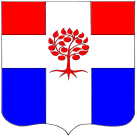 Администрациямуниципального образования  Плодовское сельское поселение муниципального образования Приозерский муниципальный район Ленинградской областиП О С Т А Н О В Л Е Н И Еот  25 октября 2017 года                                       № 286                                                                 В соответствии с Федеральным законом от 06.10.2003 N 131-ФЗ «Об общих принципах организации местного самоуправления в Российской Федерации», в соответствии с Жилищным кодексом Российской Федерации, Приказом Министерства связи и массовых коммуникаций Российской Федерации от 13.04.2012 г. № 107 «Об утверждении Положения о федеральной государственной информационной системе «Единая система идентификации и аутентификации в инфраструктуре, обеспечивающей информационно-технологическое взаимодействие информационных систем, используемых для предоставления государственных и муниципальных услуг в электронной форме», Федеральным законом от 27.07.2010г. № 210-ФЗ «Об организации предоставления государственных и муниципальных услуг», Решением от 13.11.2015г. № 42 «Об утверждении перечня муниципальных услуг, оказываемых администрацией муниципального образования Плодовское сельское поселение, с элементами межведомственного и межуровневого взаимодействия», Решением от 29.01.2016г. № 61 «О внесении изменений в перечень муниципальных услуг, оказываемых администрацией муниципального образования Плодовское сельское поселение, с элементами межведомственного и межуровневого взаимодействия, руководствуясь Земельным кодексом РФ, Уставом муниципального образования Плодовское сельское поселение, администрация муниципального образования Плодовское сельское поселение ПОСТАНОВЛЯЕТ:1. Утвердить административный регламент по предоставлению муниципальной услуги «Размещение отдельных видов объектов на землях или земельных участках, находящихся в собственности муниципального образования Плодовское сельское поселение, без предоставления земельных участков и установления сервитутов» (Приложение).2. Опубликовать настоящее постановление в средствах массовой информации, разместить в сети Интернет на официальном сайте  муниципального образования Плодовское сельское поселение. 3. Постановление вступает в силу с момента его официального опубликования.4. Контроль за исполнением настоящего постановления оставляю за собой.Глава администрации                                                                                                      О. В. КустоваИсполнитель: Лапова Д. Ю., тел.: 8(81379) 96-145Разослано: дело – 2, прокуратура – 1Об утверждении административного регламента по предоставлению муниципальной услуги «Размещение отдельных видов объектов на землях или земельных участках, находящихся в собственности муниципального образования Плодовское сельское поселение, без предоставления земельных участков и установления сервитутов»